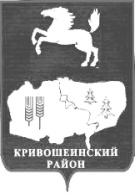 АДМИНИСТРАЦИЯ  КРИВОШЕИНСКОГО РАЙОНА ПОСТАНОВЛЕНИЕс. КривошеиноТомской области28.04.2018г. 										                        № 201О внесении изменений в постановление Администрации Кривошеинского района от 28.04.2017 №174 «О системе оплаты труда руководителей, их заместителей и главных бухгалтеров муниципальных учреждений муниципального образования Кривошеинский район»Во исполнение Указа Президента Российской Федерации от 7 мая 2012 года №597 «О мероприятиях по реализации государственной социальной политики», в соответствии с распоряжением Администрации Томской области от 01.03.2013 №136-ра «Об утверждении плана мероприятий («дорожной карты») «Изменения в сфере культуры, направленные на повышение ее эффективности», ПОСТАНОВЛЯЮ:Внести в приложения к постановлению Администрации Кривошеинского района от 28.04.2017 №174 «О системе оплаты труда руководителей, их заместителей и главных бухгалтеров муниципальных учреждений муниципального образования Кривошеинский район» следующие изменения:в приложении №4 к Положению о системе оплаты труда руководителей, их заместителей и главных бухгалтеров муниципальных учреждений муниципального образования Кривошеинский район пункты 17 и 18 таблицы изложить в новой редакции:в приложении №5 к Положению о системе оплаты труда руководителей, их заместителей и главных бухгалтеров муниципальных учреждений муниципального образования Кривошеинский район графу «Распределение годового премиального фонда руководителей учреждений культуры, %» изложить в новой редакции:Настоящее постановление вступает в силу с даты его подписания и распространяется на правоотношения, возникшие с 1 января 2018 года.Настоящее постановление опубликовать в Сборнике нормативных правовых актов Администрации Кривошеинского района и разместить в сети «Интернет» на официальном сайте муниципального образования Кривошеинский район.Контроль за исполнением настоящего постановления возлагается на Первого заместителя Главы Кривошеинского района. Глава Кривошеинского района					С.А. Тайлашев(Глава Администрации)Нестерова Т.И. 2-17-90Управление финансовСибиряков Д.В.ПрокуратураМБУК "Кривошеинская МЦКС"МБУ "Кривошеинская ЦМБ"№ п/пНаименование учрежденияРазмер годового премиального фонда, тыс. руб.Размер годового премиального фонда, тыс. руб.№ п/пНаименование учрежденияЗа счет средств  местного бюджетаЗа счет средствобластного бюджета17Муниципальное бюджетное учреждение  «Кривошеинская центральная межпоселенческая  библиотека»162,0244,618Муниципальное бюджетное учреждение культуры  «Кривошеинская  межпоселенческая централизованная клубная система»151,2330,8Период с 01 января по 31 декабря текущего финансового годаРаспределение годового премиального фонда руководителей учреждений культуры, %Распределение годового премиального фонда руководителей учреждений культуры, %Период с 01 января по 31 декабря текущего финансового годаЗа счет средств местного бюджетаЗа счет средств областного бюджетаянварь8,37,1февраль8,37,1март8,37,1апрель8,39,5май8,39,5июнь8,39,5июль8,38,3август8,38,3сентябрь8,38,3октябрь8,38,3ноябрь8,38,3декабрь8,78,7Итого:100100